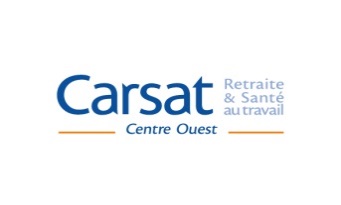 Dossier de demande d’aide financière pour les lieux de vie collectifsS’agit-il d’un projet en VEFA (vente en l’état futur d’achèvement) ?            Oui                  NonFICHE D'IDENTIFICATIONFICHE D'IDENTIFICATIONFICHE D'IDENTIFICATIONFICHE D'IDENTIFICATIONFICHE D'IDENTIFICATIONDEMANDEURSTRUCTURE CONCERNEPROPRIETAIRE GESTIONNAIRERaison socialeAdresseTéléphoneMailStatutpublicprivé non lucratifprivé lucratifpublicprivé non lucratifprivé lucratifpublicprivé non lucratifprivé lucratifpublicprivé non lucratifprivé lucratifN° FINESSN° SIRETNom et qualité de la personne habilitée à signer la convention d'attribution d'aide financièreCoordonnéesTél :Courriel :Nom et qualité de la personne en charge du dossierCoordonnéesTél :Courriel :